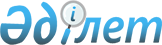 О внесении изменений в приказ Министра здравоохранения Республики Казахстан от 8 декабря 2020 года № ҚР ДСМ-242/2020 "Об утверждении правил закупа услуг у субъектов здравоохранения по оказанию медицинской помощи в рамках гарантированного объема бесплатной медицинской помощи и (или) в системе обязательного социального медицинского страхования"Приказ Министра здравоохранения Республики Казахстан от 11 октября 2022 года № ҚР ДСМ-112. Зарегистрирован в Министерстве юстиции Республики Казахстан 17 октября 2022 года № 30193
      ПРИКАЗЫВАЮ:
      1. Внести в приказ Министра здравоохранения Республики Казахстан от 8 декабря 2020 года № ҚР ДСМ-242/2020 "Об утверждении правил закупа услуг у субъектов здравоохранения по оказанию медицинской помощи в рамках гарантированного объема бесплатной медицинской помощи и (или) в системе обязательного социального медицинского страхования" (зарегистрирован в Реестре государственной регистрации нормативных правовых актов под № 21744) следующие изменения:
      в правилах закупа услуг у субъектов здравоохранения по оказанию медицинской помощи в рамках гарантированного объема бесплатной медицинской помощи и (или) в системе обязательного социального медицинского страхования, утвержденных приложением 1 к указанному приказу:
      пункт 3 изложить в следующей редакции:
      "3. Основные понятия, используемые в настоящих Правилах:
      1) апелляционная комиссия – постоянно действующий орган, создаваемый фондом или администратором бюджетных программ для рассмотрения вопросов, возникающих по закупу услуг по оказанию медицинской помощи в рамках ГОБМП и в системе ОСМС;
      2) соисполнитель – субъект здравоохранения, включенный в базу данных субъектов здравоохранения, претендующих на оказание медицинской помощи в рамках ГОБМП и (или) в системе ОСМС (далее – база данных), с которым поставщик заключил договор соисполнения для исполнения части обязательств поставщика по заключенному договору закупа услуг;
      3) уполномоченный орган в области здравоохранения (далее – уполномоченный орган) – центральный исполнительный орган, осуществляющий руководство и межотраслевую координацию в области охраны здоровья граждан Республики Казахстан, медицинской и фармацевтической науки, медицинского и фармацевтического образования, санитарно-эпидемиологического благополучия населения, обращения лекарственных средств и медицинских изделий, качества оказания медицинских услуг (помощи);
      4) субъекты здравоохранения – организации здравоохранения, а также физические лица, занимающиеся частной медицинской практикой и фармацевтической деятельностью;
      5) организация здравоохранения – юридическое лицо, осуществляющее деятельность в области здравоохранения;
      6) база данных – перечень субъектов здравоохранения, претендующих на оказание медицинской помощи в рамках ГОБМП и (или) в системе ОСМС, формируемый в соответствии с порядком ведения учета субъектов здравоохранения, оказывающих медицинскую помощь в рамках ГОБМП и (или) в системе ОСМС, утвержденным в соответствии c подпунктом 67) статьи 7 Кодекса (далее – Правила учета);
      7) вновь введенный объект здравоохранения – объект, впервые принятый в эксплуатацию путем возведения нового или впервые открытый путем изменения существующего объекта в соответствии с Законом Республики Казахстан "Об архитектурной, градостроительной и строительной деятельности в Республике Казахстан";
      8) высокотехнологичная медицинская услуга – услуга, оказываемая профильными специалистами при заболеваниях, требующих использования инновационных, ресурсоемких и (или) уникальных методов диагностики и лечения;
      9) фонд – некоммерческая организация, производящая аккумулирование отчислений и взносов, а также осуществляющая закуп и оплату услуг субъектов здравоохранения, оказывающих медицинскую помощь в объемах и на условиях, предусмотренных договором закупа медицинских услуг, и иные функции, определенные законами Республики Казахстан;
      10) активы фонда – отчисления и взносы, пеня, полученная за просрочку уплаты отчислений и (или) взносов, инвестиционный доход, за минусом комиссионного вознаграждения на обеспечение деятельности фонда, а также иные поступления в фонд, не запрещенные законодательством Республики Казахстан;
      11) резерв фонда на непредвиденные расходы – средства, предусмотренные фондом на текущий финансовый год для финансирования непредвиденных расходов в период покрытия, формируемые на ежемесячной основе;
      12) филиал фонда – обособленное подразделение фонда, расположенное вне места его нахождения и осуществляющее все или часть его функций, в том числе функции представительства;
      13) веб-портал закупа услуг у субъектов здравоохранения (применительно к Правилам) – информационная система, предоставляющая единую точку доступа к электронным услугам закупа услуг у субъектов здравоохранения в рамках ГОБМП и (или) в системе ОСМС (далее – веб-портал);
      14) электронная копия документа – документ, полностью воспроизводящий вид и информацию (данные) подлинного документа в электронно-цифровой форме;
      15) поставщик – субъект здравоохранения, с которым фонд или администратор бюджетных программ заключил договор закупа услуг в соответствии с настоящими Правилами;
      16) медицинская помощь в системе ОСМС – объем медицинской помощи, предоставляемый потребителям медицинских услуг за счет активов фонда;
      17) медицинская информационная система – информационная система, обеспечивающая ведение процессов субъектов здравоохранения в электронном формате;
      18) медицинская помощь – комплекс медицинских услуг, направленных на сохранение и восстановление здоровья населения, включая лекарственное обеспечение;
      19) качество медицинской помощи – уровень соответствия оказываемой медицинской помощи стандартам оказания медицинской помощи;
      20) медицинские услуги – действия субъектов здравоохранения, имеющие профилактическую, диагностическую, лечебную, реабилитационную и паллиативную направленность по отношению к конкретному человеку;
      21) государственный орган в сфере оказания медицинских услуг (помощи) – государственный орган, осуществляющий руководство в сфере оказания медицинских услуг (помощи), контроль за качеством медицинских услуг (помощи);
      22) субъект здравоохранения, оказывающий первичную медико-санитарную помощь (далее – субъект ПМСП) – субъект здравоохранения, оказывающий первичную медико-санитарную помощь в рамках ГОБМП и (или) в системе ОСМС прикрепленному населению, зарегистрированному в портале "Регистр прикрепленного населения" (далее – портал РПН);
      23) договор государственно-частного партнерства – письменное соглашение, определяющее права, обязанности и ответственность сторон договора государственно-частного партнерства, иные условия договора государственно-частного партнерства в рамках реализации проекта государственно-частного партнерства;
      24) производственная база – место оказания медицинских услуг согласно приложению к лицензии, выданной в соответствии с законодательством Республики Казахстан о разрешениях и уведомлениях;
      25) республиканские организации здравоохранения – организации здравоохранения, находящиеся в ведении уполномоченного органа, организации здравоохранения автономной организации образования, организаций медицинского образования;
      26) независимый эксперт – физическое лицо, соответствующее требованиям, определяемым уполномоченным органом и состоящее в реестре независимых экспертов;
      27) договор закупа услуг по дополнительному обеспечению ГОБМП (далее – договор закупа услуг) – соглашение в письменной форме между администратором бюджетных программ и субъектом здравоохранения, предусматривающее оказание медицинской помощи в рамках ГОБМП;
      28) договор закупа медицинских услуг в рамках ГОБМП или в системе ОСМС (далее – договор закупа услуг) – соглашение в письменной форме между фондом и субъектом здравоохранения, предусматривающее оказание медицинской помощи в рамках ГОБМП и в системе ОСМС;
      29) субъект цифрового здравоохранения (применительно к Правилам) – юридическое лицо, осуществляющее деятельность или вступающее в общественные отношения в области цифрового здравоохранения в части информационно–технического сопровождения информационных систем здравоохранения, включая обеспечение информационной безопасности и организационно–методическую работу с субъектами здравоохранения;
      30) электронный документ – документ, в котором информация представлена в электронно-цифровой форме и удостоверена посредством электронной цифровой подписи;
      31) электронная цифровая подпись (далее – ЭЦП) – набор электронных цифровых символов, созданный средствами электронной цифровой подписи и подтверждающий достоверность электронного документа, его принадлежность и неизменность содержания.";
      подпункт 4) пункта 48 исключить;
      в пункте 54:
      подпункт 2) изложить в следующей редакции:
      "2) на срок от трех до пяти лет:
      с субъектами здравоохранения, реализуемыми в рамках государственно-частного партнерства;
      с субъектами здравоохранения на оказание отдельных видов диагностических и лечебных услуг с использованием медицинской техники, приобретенной в рамках государственно-частного партнерства.
      При этом определение сумм договоров закупа услуг осуществляется ежегодно.".
      2. Департаменту координации обязательного социального медицинского страхования Министерства здравоохранения Республики Казахстан в установленном законодательством Республики Казахстан порядке обеспечить:
      1) государственную регистрацию настоящего приказа в Министерстве юстиции Республики Казахстан;
      2) размещение настоящего приказа на интернет-ресурсе Министерства здравоохранения Республики Казахстан;
      3) в течение десяти рабочих дней после государственной регистрации настоящего приказа в Министерстве юстиции Республики Казахстан представление в Юридический департамент Министерства здравоохранения Республики Казахстан сведений об исполнении мероприятий, предусмотренных подпунктами 1) и 2) настоящего пункта.
      3. Контроль за исполнением настоящего приказа возложить на курирующего вице-министра здравоохранения Республики Казахстан.
      4. Настоящий приказ вводится в действие по истечении десяти календарных дней после дня его первого официального опубликования.
      "СОГЛАСОВАН"Министерство национальной экономикиРеспублики Казахстан
					© 2012. РГП на ПХВ «Институт законодательства и правовой информации Республики Казахстан» Министерства юстиции Республики Казахстан
				
      Министр здравоохраненияРеспублики Казахстан 

А. Ғиният
